温州市鹿城区文化和广电旅游体育局2021 年政府信息公开工作年度报告根据《中华人民共和国政府信息公开条例》和《浙江省政府信息公开暂行办法》，特向社会公布2021年度本机关信息公开年度报告。本报告统计时限自2021年1月1日起至2021年12月31日止。如对本报告有任何疑问，请与鹿城区文化和广电旅游体育局办公室联系(地址:温州市鹿城区江滨西路怡浦园2幢2楼；邮编：325000；电话：0577-88290259；传真：0577-88030207；电子邮箱：whj@lucheng.gov.cn)。一、总体情况2021年，我局全面贯彻落实党的十九届六中全会精神，切实有效地保障公民、法人和其他组织依法获取政府信息，增强了行政权力运行的透明度，改善了机关作风，为文广旅体的发展营造了良好的环境。按照局机关制定的《公众信息发布工作管理办法》，扩大信息涉及范围，除在鹿城信息公开网上主动公开信息外，还开通了公众微信，及时报送各类文化信息，搭建与群众高效、快捷的交流平台。主动公开2021年，本单位通过政府信息公开网主动公开信息总数共85条，包括机构信息11条、公告公示5条、政策文件11条、人事信息1条、计划总结2条、行政执法20条、重点领域35条。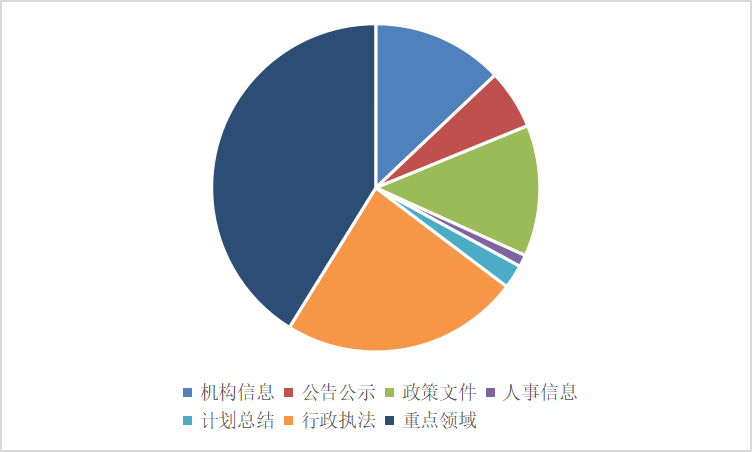 依申请公开 2021年，我局未收到依申请公开政府信息件。政府信息管理完善政府信息制作和审查发布流程，加强对文件公开选项的审核，加强规范性文件管理。对不予公开的政府信息定期进行审查评估，对因情势变化可以公开的政府信息予以公开。（四）政府信息公开平台建设提高公开载体建设水平，及时公开主要包括有关组织机构、政策文件、人事信息等依照文件需要公开的政务信息，更加方便公众查询查阅有关信息，提高政府信息公开实效。加大对文化体育信息工作的公开，并充分利用好新闻宣传阵地，发挥传统媒体和新媒体的专业性、即时性、互动性等特点和优势，进行采写发布。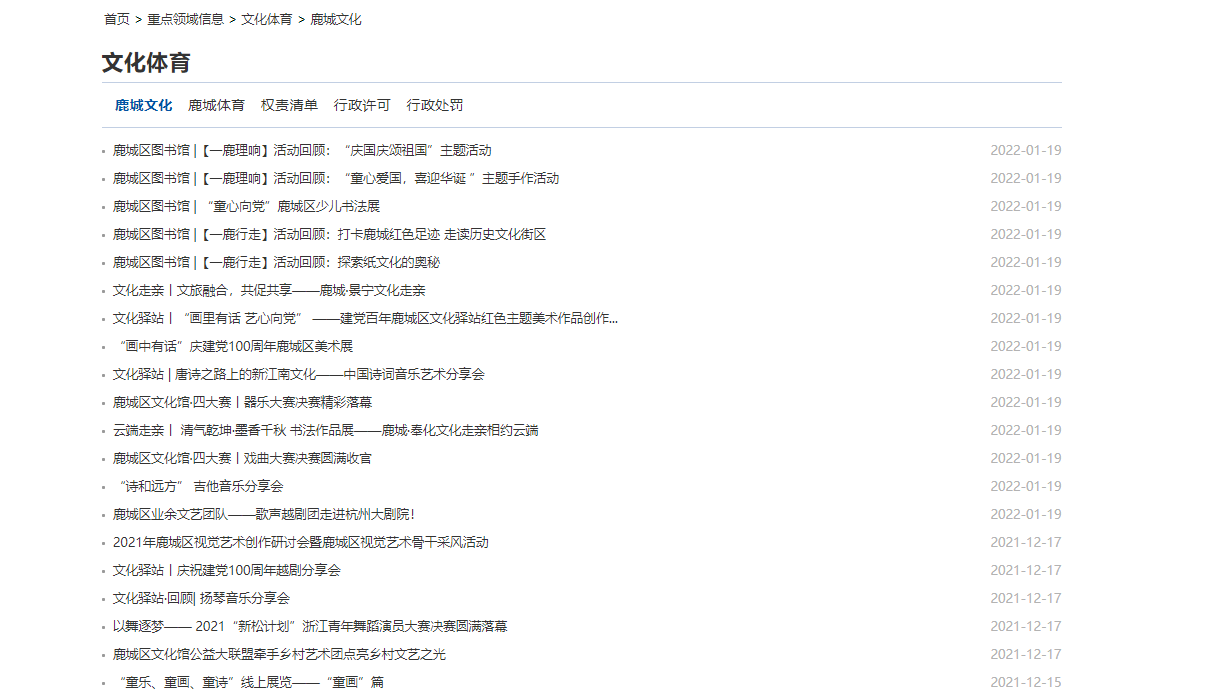  （五）监督保障不断强化政务公开工作的组织领导，建立健全制度管理体系，规范信息制作、审核、发布各环节工作机制，细化工作责任分工。加强日常督导检查并建立工作考核机制，不断加大政府信息公开监督和保障力度，自觉接受社会评议和责任追究。二、主动公开政府信息情况三、收到和处理政府信息公开申请情况四、政府信息公开行政复议、行政诉讼情况五、存在的主要问题及改进情况（一）存在的主要问题一是信息公开水平有待提高。二是在公开内容的广度、深度和公开的形式等方面也需要进一步研究完善，部分重点领域信息公开针对性不够。三是涉及群众利益的政策解读力度有待加强。（二）改进情况一是要继续利用多种媒体和宣传渠道发布公开信息，提高信息的知晓率，更好地服务于社会。二是要进一步拓展政府信息公开重点领域，进一步推进行政权力公开规范透明运行。三是进一步做好涉及群众利益政策的解读回应。健全信息发布和解读机制，及时、准确解读政府出台的政策文件，增强政策解读的时效性、针对性和权威性。其他需要报告的事项本年度本机关未收取政府信息公开处理费，无其他需要报告的事项。		第二十条第（一）项		第二十条第（一）项		第二十条第（一）项		第二十条第（一）项信息内容本年制发件数本年废止件数现行有效件数规章000行政规范性文件073第二十条第（五）项第二十条第（五）项第二十条第（五）项第二十条第（五）项信息内容本年处理决定数量本年处理决定数量本年处理决定数量行政许可417417417第二十条第（六）项第二十条第（六）项第二十条第（六）项第二十条第（六）项信息内容本年处理决定数量本年处理决定数量本年处理决定数量行政处罚000行政强制000第二十条第（八）项第二十条第（八）项第二十条第（八）项第二十条第（八）项信息内容本年收费金额（单位：万元）本年收费金额（单位：万元）本年收费金额（单位：万元）行政事业性收费000（本列数据的勾稽关系为：第一项加第二项之和，等于第三项加第四项之和）（本列数据的勾稽关系为：第一项加第二项之和，等于第三项加第四项之和）（本列数据的勾稽关系为：第一项加第二项之和，等于第三项加第四项之和）申请人情况申请人情况申请人情况申请人情况申请人情况申请人情况申请人情况（本列数据的勾稽关系为：第一项加第二项之和，等于第三项加第四项之和）（本列数据的勾稽关系为：第一项加第二项之和，等于第三项加第四项之和）（本列数据的勾稽关系为：第一项加第二项之和，等于第三项加第四项之和）自然人法人或其他组织法人或其他组织法人或其他组织法人或其他组织法人或其他组织总计（本列数据的勾稽关系为：第一项加第二项之和，等于第三项加第四项之和）（本列数据的勾稽关系为：第一项加第二项之和，等于第三项加第四项之和）（本列数据的勾稽关系为：第一项加第二项之和，等于第三项加第四项之和）自然人商业企业科研机构社会公益组织法律服务机构其他总计一、本年新收政府信息公开申请数量一、本年新收政府信息公开申请数量一、本年新收政府信息公开申请数量0000000二、上年结转政府信息公开申请数量二、上年结转政府信息公开申请数量二、上年结转政府信息公开申请数量0000000三、本年度办理结果（一）予以公开（一）予以公开0000000三、本年度办理结果（二）部分公开（区分处理的，只计这一情形，不计其他情形）（二）部分公开（区分处理的，只计这一情形，不计其他情形）0000000三、本年度办理结果（三）不予公开1.属于国家秘密0000000三、本年度办理结果（三）不予公开2.其他法律行政法规禁止公开0000000三、本年度办理结果（三）不予公开3.危及“三安全一稳定”0000000三、本年度办理结果（三）不予公开4.保护第三方合法权益0000000三、本年度办理结果（三）不予公开5.属于三类内部事务信息0000000三、本年度办理结果（三）不予公开6.属于四类过程性信息0000000三、本年度办理结果（三）不予公开7.属于行政执法案卷0000000三、本年度办理结果（三）不予公开8.属于行政查询事项0000000三、本年度办理结果（四）无法提供1.本机关不掌握相关政府信息0000000三、本年度办理结果（四）无法提供2.没有现成信息需要另行制作0000000三、本年度办理结果（四）无法提供3.补正后申请内容仍不明确0000000三、本年度办理结果（五）不予处理1.信访举报投诉类申请0000000三、本年度办理结果（五）不予处理2.重复申请0000000三、本年度办理结果（五）不予处理3.要求提供公开出版物0000000三、本年度办理结果（五）不予处理4.无正当理由大量反复申请0000000三、本年度办理结果（五）不予处理5.要求行政机关确认或重新出具已获取信息0000000三、本年度办理结果（六）其他处理1.申请人无正当理由逾期不补正、行政机关不再处理其政府信息公开申请0000000三、本年度办理结果（六）其他处理2.申请人逾期未按收费通知要求缴纳费用、行政机关不再处理其政府信息公开申请0000000三、本年度办理结果（六）其他处理3.其他0000000三、本年度办理结果（七）总计（七）总计0000000四、结转下年度继续办理四、结转下年度继续办理四、结转下年度继续办理0000000行政复议行政复议行政复议行政复议行政复议行政诉讼行政诉讼行政诉讼行政诉讼行政诉讼行政诉讼行政诉讼行政诉讼行政诉讼行政诉讼结果维持结果纠正其他结果尚未审结总计未经复议直接起诉未经复议直接起诉未经复议直接起诉未经复议直接起诉未经复议直接起诉复议后起诉复议后起诉复议后起诉复议后起诉复议后起诉结果维持结果纠正其他结果尚未审结总计结果维持结果纠正其他结果尚未审结总计结果维持结果纠正其他结果尚未审结总计000000000000000